I. Dane osobowe cudzoziemca:II. Treść oświadczenia (oświadczenie należy wypełnić w języku polskim drukowanymi literami):* pytania nie dotyczą przedsiębiorców wpisanych do Centralnej Ewidencji i Informacji o Działalności Gospodarczej (CEIDG)Data zawiązania spółki, osoby założycieli, sposób pokrycia kapitału zakładowego (gotówka czy aporty)*?........................................................................................................................................................................................................................................................................................................................................................................................................................................................................................................................................................................................................................................................................................................................................................................Wysokość kapitału zakładowego (KZ)*:.................................................................................................................................................…………………....................jeżeli KZ jest niższy od 5.000 zł (w przypadku spółki komandytowo-akcyjnej: niższy od 50.000 zł, w przypadku spółki akcyjnej: niższy od 100.000 zł): czy są plany podwyższenia? od czego zależą?.................................................................................................................................................... .................................................................................................................................................... .................................................................................................................................................... ..........................................................................................................................................................................................................................................................................................................Zarząd spółki: skład osobowy i podstawa przebywania w Polsce (wiza, zezwolenie na pobyt czasowy, zezwolenie na pobyt stały, nie przebywa w RP)*.................................................................................................................................................... .................................................................................................................................................... .................................................................................................................................................... .................................................................................................................................................... .................................................................................................................................................... ...........................................................................................................................................................................................Data rozpoczęcia działalności:.................................................................................................................................................... .................................................................................................................................................... .............……………………………………………………..Przedmiot działalności firmy:handel: export czy import, rodzaj towaru i jego pochodzenie, hurt czy detal..........................................................................................................................................................…………........................................................................................................................................................................ .................................................................................................................................................... .................................................................................................................................................... .................................................................................................................................................... .................................................................................................................................................... produkcja: przedmiot, pochodzenie materiałów do produkcji, krąg odbiorców (krajowi czy zagraniczni i gdzie).................................................................................................................................................... .................................................................................................................................................... .................................................................................................................................................... .................................................................................................................................................... .................................................................................................................................................... .................................................................................................................................................... .....................................usługi: rodzaj, krąg odbiorców.................................................................................................................................................... .................................................................................................................................................... .................................................................................................................................................... .................................................................................................................................................... .................................................................................................................................................... .................................................................................................................................................... .....................................Czy firma posiada majątek trwały, co wchodzi w jego skład, jaka jest jego wartość?.................................................................................................................................................... .................................................................................................................................................... .................................................................................................................................................... .................................................................................................................................................... .................................................................................................................................................... .................................................................................................................................................... .....................................Czy firma poczyniła inwestycje?TAK: jakie, kiedy, w jakiej łącznej wysokości?.................................................................................................................................................... .................................................................................................................................................... .................................................................................................................................................... .................................................................................................................................................... .................................................................................................................................................... .................................................................................................................................................... ......................................NIE: czy zamierza, kiedy (wskazać czasookres), jakie będzie źródło pochodzenia środków na ich sfinansowanie?.................................................................................................................................................... .................................................................................................................................................... .................................................................................................................................................... .................................................................................................................................................... .................................................................................................................................................... .................................................................................................................................................... ……………………………….Czy planowany jest rozwój prowadzonej działalności (jeżeli tak to w jakim zakresie, proszę o wskazanie konkretnych czasookresów/dat) ?.................................................................................................................................................... .................................................................................................................................................... .................................................................................................................................................... .................................................................................................................................................... .................................................................................................................................................... .................................................................................................................................................... .................................................................................................................................................... ..........................................................................Aktualny stan zatrudnienia w firmie, od kiedy zatrudnieni są poszczególni pracownicy ze wskazaniem daty rozpoczęcia zatrudnienia i podaniem wysokości wynagrodzenia brutto:.................................................................................................................................................... .................................................................................................................................................... .................................................................................................................................................... .................................................................................................................................................... .................................................................................................................................................... .................................................................................................................................................... .................................................................................................................................................... .................................................................................................................................................... .................................................................................................................................................... .................................................................................................................................................... .................................................................................................................................................... .................................................................................................................................................... .................................................................................................................................................... .................................................................................................................................................... .................................................................................................................................................... .................................................................................................................................................... .................................................................................................................................................... .................................................................................................................................................... ......................rodzaj umów o pracę: stałe czy czasowe: obywateli polskich i cudzoziemców:.................................................................................................................................................…………………….................................................................................................................................................…………………....................................................................................................................................................…………………....................................................................................................................................................…………………....................................................................................................................................................…………………....................................................................................................................................................…………………....................................................................................................................................................…………………....................................................................................................................................................…………………...średnie wynagrodzenie brutto:.................................................................................................................................................…………………....................................................................................................................................................…………………....................................................................................................................................................…………………....................................................................................................................................................…………………....................................................................................................................................................…………………....................................................................................................................................................…………………....................................................................................................................................................…………………....................................................................................................................................................…………………...Dochody/straty uzyskiwane przez firmę:za rok 2020..............................................................................................................................……………………………..za rok 2021..............................................................................................................................……………………………..za rok 2022..............................................................................................................................……………………………..Jeśli firma poniosła stratę w latach ubiegłych: z czego ona wynika?.................................................................................................................................................…………………….................................................................................................................................................…………………....................................................................................................................................................…………………....................................................................................................................................................…………………....................................................................................................................................................…………………....................................................................................................................................................…………………...Jeśli firma posiada zobowiązania długoterminowe/krótkoterminowe: z czego one wynikają?.................................................................................................................................................…………………….................................................................................................................................................…………………....................................................................................................................................................…………………....................................................................................................................................................…………………....................................................................................................................................................…………………....................................................................................................................................................…………………....................................................................................................................................................…………………...Pana/Pani zakres obowiązków:.................................................................................................................................................…………………….................................................................................................................................................…………………....................................................................................................................................................…………………....................................................................................................................................................…………………....................................................................................................................................................…………………...Korzyści dla gospodarki narodowej z prowadzonej przez Pana/Panią działalności:.................................................................................................................................................…………………....................................................................................................................................................…………………....................................................................................................................................................…………………….................................................................................................................................................…………………....................................................................................................................................................…………………....................................................................................................................................................…………………....................................................................................................................................................…………………....................................................................................................................................................…………………...                                                                                                         ……………………………………………………………………………								              Podpis Cudzoziemca/kiIII. Zgoda na przetwarzanie danych osobowych:Wyrażam zgodę na przetwarzanie moich danych osobowych zawartych w niniejszym formularzu wypełnionym na potrzeby postępowania prowadzonego w Wydziale Spraw Cudzoziemców Wielkopolskiego Urzędu Wojewódzkiego w Poznaniu, w celu komunikacji telefonicznej lub mailowej w pełnym zakresie informacji związanych z prowadzeniem mojej sprawy. Oświadczam, że zapoznałam/em się z informacją o prywatności dostępną na stronie  https://migrant.poznan.uw.gov.pl.                                                                                                          ……………………………………………………………………………								              Podpis Cudzoziemca/kiPieczęć organu przyjmującego wniosek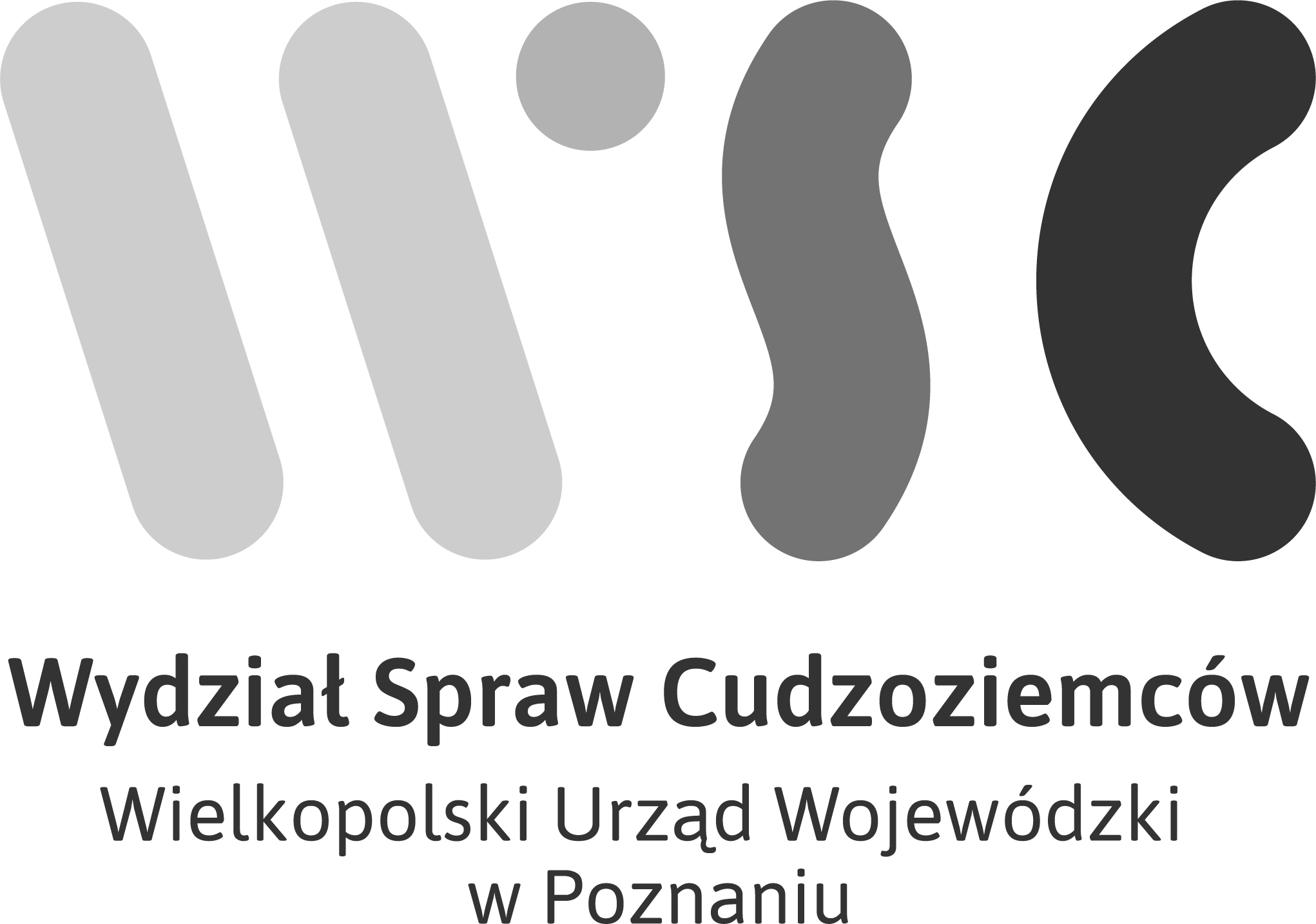 O Ś W I A D C Z E N I EUPRZEDZONY/A O ODPOWIEDZIALNOŚCI KARNEJ ZA SKŁADANIE FAŁSZYWYCH ZEZNAŃ –ART. 233 § 1KK OŚWIADCZAM:O Ś W I A D C Z E N I EUPRZEDZONY/A O ODPOWIEDZIALNOŚCI KARNEJ ZA SKŁADANIE FAŁSZYWYCH ZEZNAŃ –ART. 233 § 1KK OŚWIADCZAM:imię i nazwiskoobywatelstwodata urodzenianr sprawy 